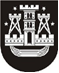 KLAIPĖDOS MIESTO SAVIVALDYBĖS TARYBASPRENDIMASDĖL pritarimo klaipėdos miesto dalyvavimui 2021 metų „europos jaunimo sostinė“ titulo konkurse 2018 m. sausio 25 d. Nr. T2-16KlaipėdaVadovaudamasi Lietuvos Respublikos vietos savivaldos įstatymo 6 straipsnio 8, 13, 14, 16, 29 ir 38 punktais, 16 straipsnio 2 dalies 40 punktu, Klaipėdos miesto savivaldybės tarybos 2016 m. gruodžio 22 d. sprendimu Nr. T2-290 „Dėl Klaipėdos miesto savivaldybės 2017–2019 metų strateginio veiklos plano patvirtinimo“ ir Klaipėdos miesto savivaldybės tarybos 2017 m. gruodžio 19 d. sprendimu Nr. T2-257 „Dėl pritarimo Klaipėdos miesto savivaldybės paraiškai Europos jaunimo sostinės 2020 vardui gauti“, Klaipėdos miesto savivaldybės taryba nusprendžia:1. Pritarti Klaipėdos miesto dalyvavimui 2021 metų „Europos jaunimo sostinė“ titulo konkurse.2. Įpareigoti Klaipėdos miesto savivaldybės administraciją iki 2018 m. sausio 25 d. parengti paraišką Europos jaunimo sostinės 2021 titului gauti.3. Įgalioti Klaipėdos miesto savivaldybės administracijos direktorių pasirašyti ir pateikti Europos jaunimo sostinės 2021 vardui gauti teikiančio miesto sąžiningumo deklaraciją ir visus kitus dokumentus, susijusius su paraiška, suteikiant jam teisę perįgalioti tai padaryti valstybės tarnautojus, atsakingus už nurodytų dokumentų rengimą.4. Skelbti šį sprendimą Klaipėdos miesto savivaldybės interneto svetainėje.Savivaldybės merasVytautas Grubliauskas